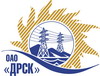 Открытое Акционерное Общество«Дальневосточная распределительная сетевая  компания»Протокол процедуры вскрытия поступивших конвертов с предложениями участниковг. БлаговещенскСПОСОБ И ПРЕДМЕТ ЗАКУПКИ: закрытый запрос цен  на право заключения Договора на выполнение работ (закупка № 78): лот 21 «Мероприятия по технологическому присоединению заявителей к электрическим сетям напряжением до 20 кВ на территории СП "ПЮЭС" филиала «Приморские ЭС» (г. Большой Камень, Шкотовский район пгт Шкотово, п. Подъяпольск)». ПРИСУТСТВОВАЛИ: члены постоянно действующей Закупочной комиссии ОАО «ДРСК» 2 уровня.ОТМЕТИЛИ:1. В адрес Организатора закупки поступило 4 (четыре) предложения на участие в закупке, конверты с которыми были размещены в электронном виде на Торговой площадке Системы www.b2b-energo.ru.2. Вскрытие конвертов было осуществлено в электронном сейфе Организатора закупки на Торговой площадке Системы www.b2b-energo.ru. автоматически.3. Дата и время начала процедуры вскрытия конвертов с заявками на участие в закупке: 08:43 московского времени 08.05.2015 г.4. Место проведения процедуры вскрытия конвертов с заявками на участие в закупке: Торговая площадка Системы www.b2b-energo.ru5. В конвертах обнаружены предложения следующих Участников закупки:Ответственный секретарь Закупочной комиссии 2 уровня ОАО «ДРСК»	               О.А. МоторинаТехнический секретарь Закупочной комиссии 2 уровня ОАО «ДРСК»	Т.В. Коротаева№ 467/УКС-В«08» мая 2015 г.№Наименование участника и его адресцена предложения на участие в закрытом запросе цен1ОАО "ВСЭСС" (Россия, г. Хабаровск, ул. Тихоокеанская, 165, 680042)Предложение: подано 07.05.2015 в 08:13
Цена: 5 970 000,00 руб. без учета  НДС2ООО "ДВ Энергосервис" (690074, Приморский край, г. Владивосток, ул. Снеговая, д. 42 "Д", оф. 4)Предложение: подано 07.05.2015 в 08:12
Цена: 5 985 000,00 руб. без учета НДС3ООО "Дальэнергострой" (692900, Россия, Приморский край, г. Находка, Находкинский проспект, д. 7 "А")Предложение: подано 07.05.2015 в 07:27
Цена: 6 020 000,00 руб. без учета НДС 4ООО "УЭМ" (692502 , Приморский край, г. Уссурийск, ул. Штабского, д. 1)Предложение: подано 07.05.2015 в 07:50
Цена: 6 121 140,00 руб. без учета НДС